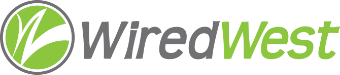 WiredWest Executive Committee Meeting MinutesDate / time: Wednesday, 26 June 2019 6:30 PMLocation / address: Community House, 33 Main Street, Cummington, MAAttending: Jim Drawe, Doug McNally, Kent Lew, MaryEllen Kennedy, David Dvore, Bob LabrieGuests:Called to order at: 6:50 pmApprove minutes of previous meetings – May 29Moved: Kent, Second: MaryEllenApproved unanimouslyWG&E contract updateJim Drawe distributed copies of updates to the contract and discussed the current items still unresolved. The group agrees with the direction of negotiations, with some concern about timing of the white label service.  Jim expects we will have the final version before the July 10 board meeting. WG&E contract vote (if needed) – passed overFinancial projection updatesJim updated the spreadsheet based on input from the delegates, it did not materially change the outcome.Jim’s model assumes that the towns pay all expenses until the first customer is lit, then bills will be paid by WiredWest (except for drop costs).Agenda for July 10 Board of Directors MeetingUpdated with input from the group.Kent moved that we recommend to the Board that George Propane Fiber in Goshen be transferred to Goshen if they join WW. Bob Labrie seconded.Passed unanimously. OutreachWe will be contacting pre-subscribers from towns which have withdrawn, encouraging them to apply for a refund or donate the money to WW.David reminds us the website needs some renovation, from an audience of town officials to the subscribers.Finance – Bob will be working with Jessica Drawe, who will be our bookkeeper, hoping to get her read only access to the online bank account. We will maintain the warrant process.Kent – concerned about the extra cost for the Cisco router (and other items) he was quoted vs the original Nokia configuration. He will be following up with WG+E on the difference. We’re not clear on the best choice here and the best method to connect to the MBI Middle Mile.David is waiting for a summary of our accounting proposal for his town officials. Jim will write something and send to Kent for review.Next EC meeting – July 24Adjourned: 8:09 pm